AB: Selbstevaluation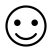 (ganz gut)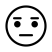 (ein bisschen)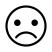 (noch nicht so gut)InhaltInhaltInhaltInhaltIch kann eine typische Einkaufssituation bewältigen und…den Verkäufer begrüßenmeine Wünsche benennen und höflich um etwas bittenNachfragen zu Produkten stellenMengen angebenPreise erfragenmich bedanken und verabschiedenSpracheSpracheSpracheSpracheIch kann…WortschatzWortschatzWortschatzWortschatzviele italienische Lebensmittel benennentypische Einkaufsorte nennendie Mahlzeiten benennenEigenschaften von Produkten benennendie Zahlen bis 100GrammatikGrammatikGrammatikGrammatikBestimmte Mengen angebenUnbestimmte Mengen angebenPronomen als Ersatz für direkte Objekt nutzenWas ich außerdem gelernt habe oder wiederholen möchte – Platz für eigene AnmerkungenWas ich außerdem gelernt habe oder wiederholen möchte – Platz für eigene AnmerkungenWas ich außerdem gelernt habe oder wiederholen möchte – Platz für eigene AnmerkungenWas ich außerdem gelernt habe oder wiederholen möchte – Platz für eigene Anmerkungen